Стеклорубероид. Технические условияНазвание анг.: Glass rubberoid. SpecificationsОписание документа: Настоящий стандарт распространяется на стеклорубероид - рулонный кровельный и гидроизоляционный материал на стекловолокнистой основе, получаемый нанесением с двух сторон на основу битумного вяжущего и посыпки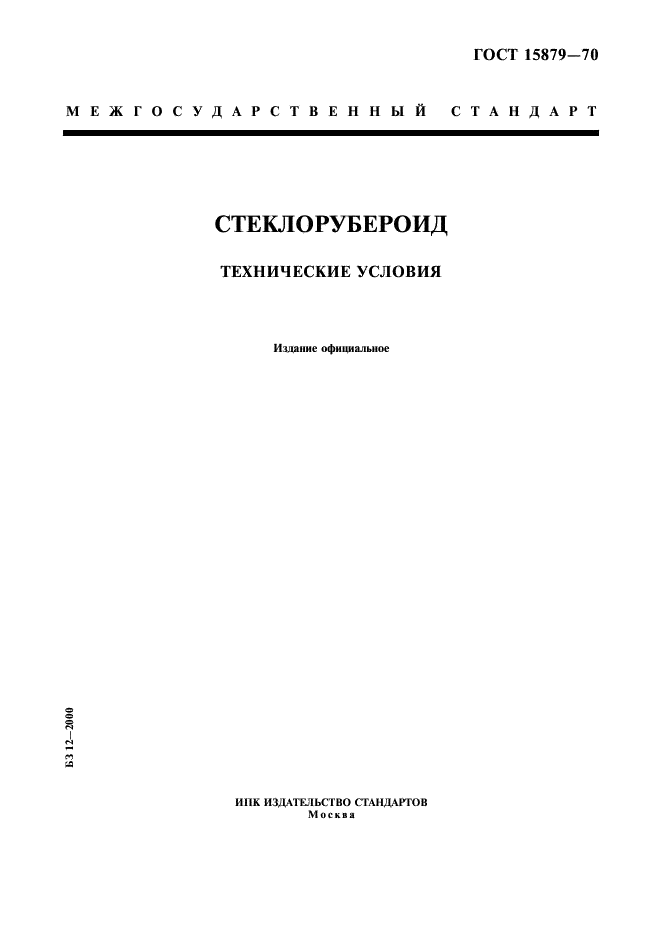 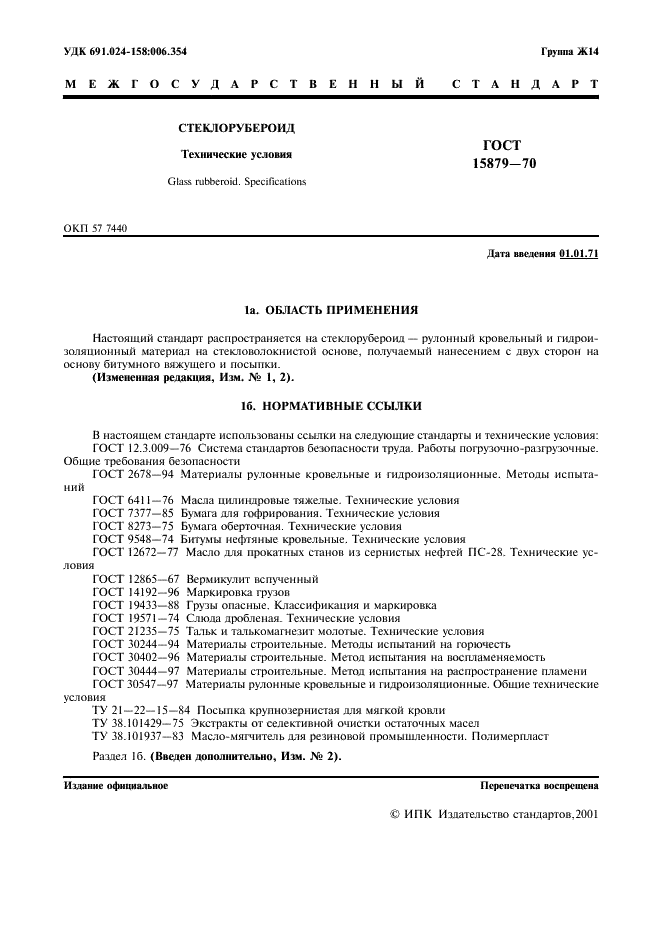 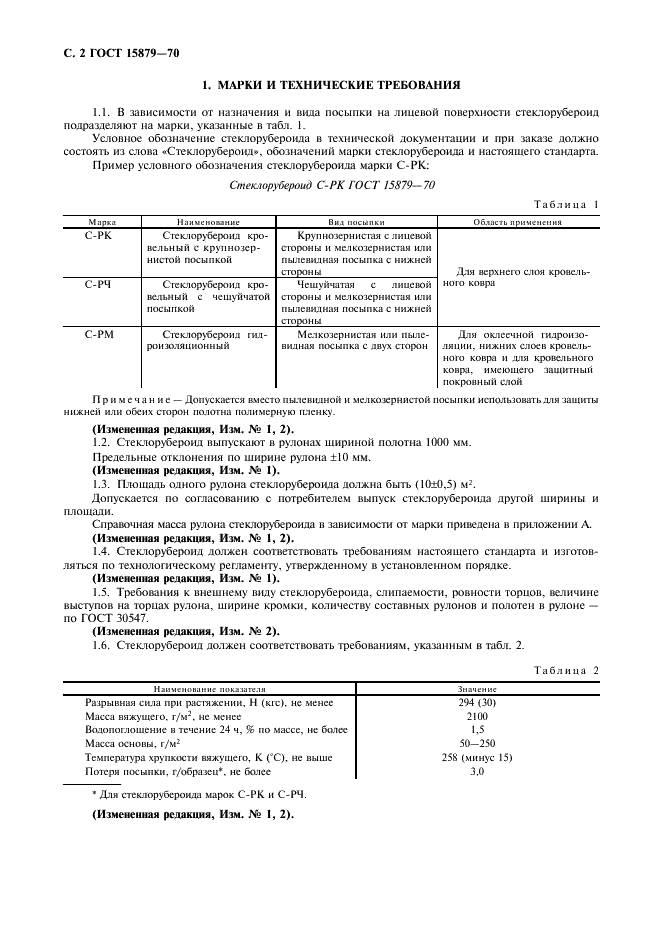 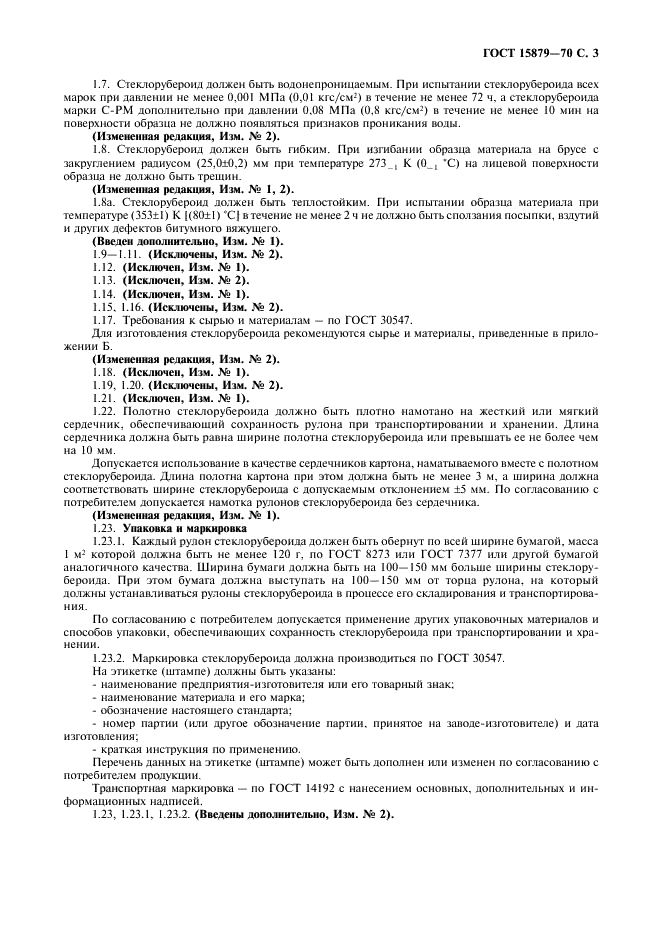 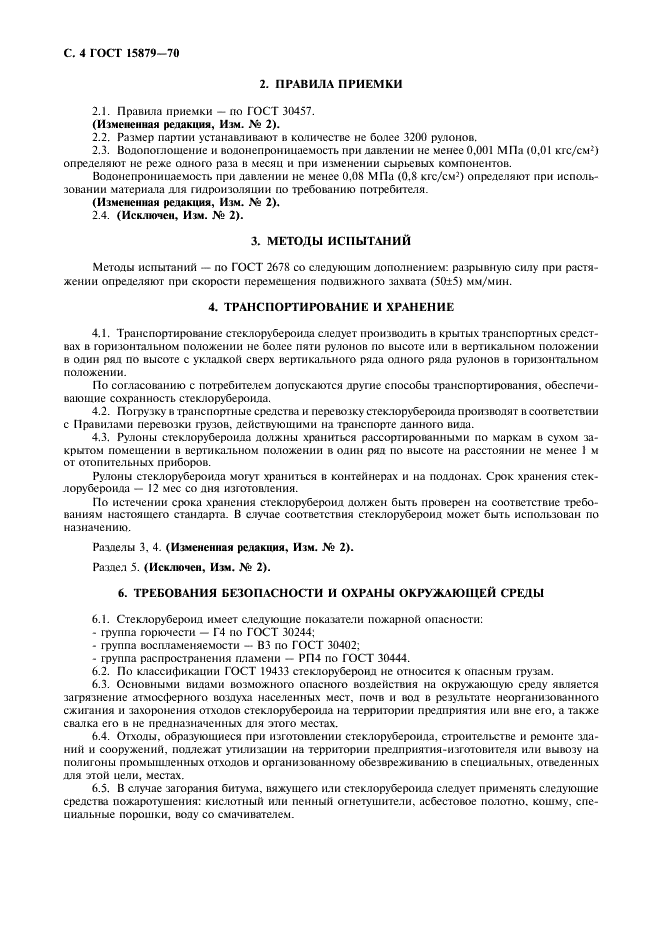 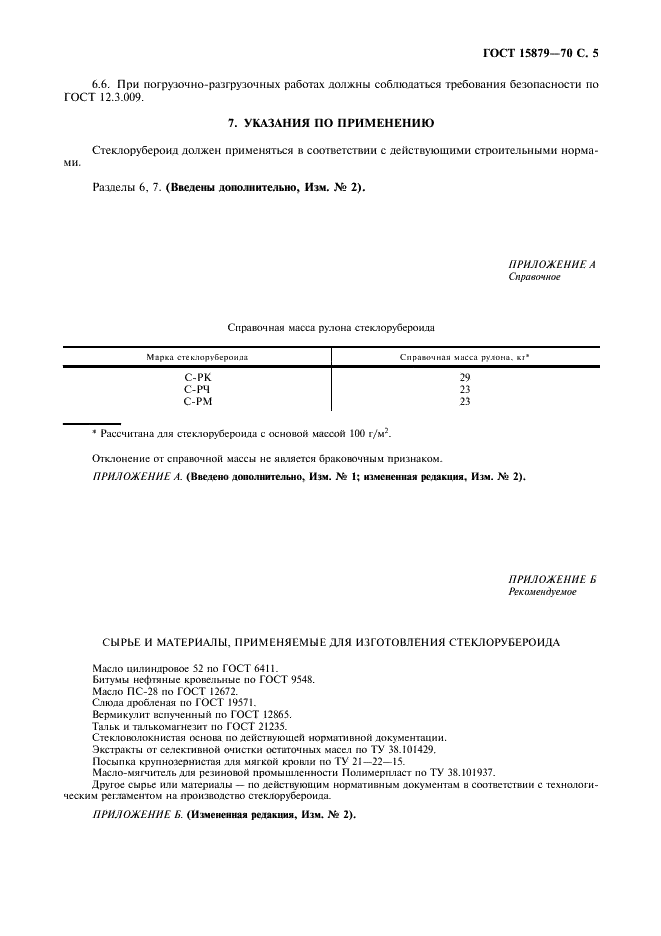 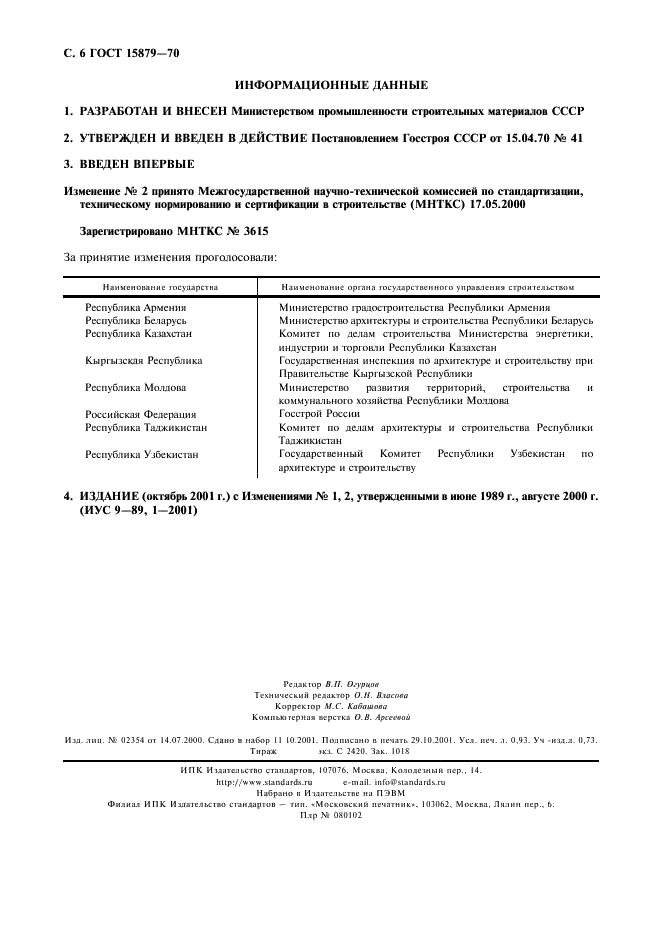 